EK-1Ön kapak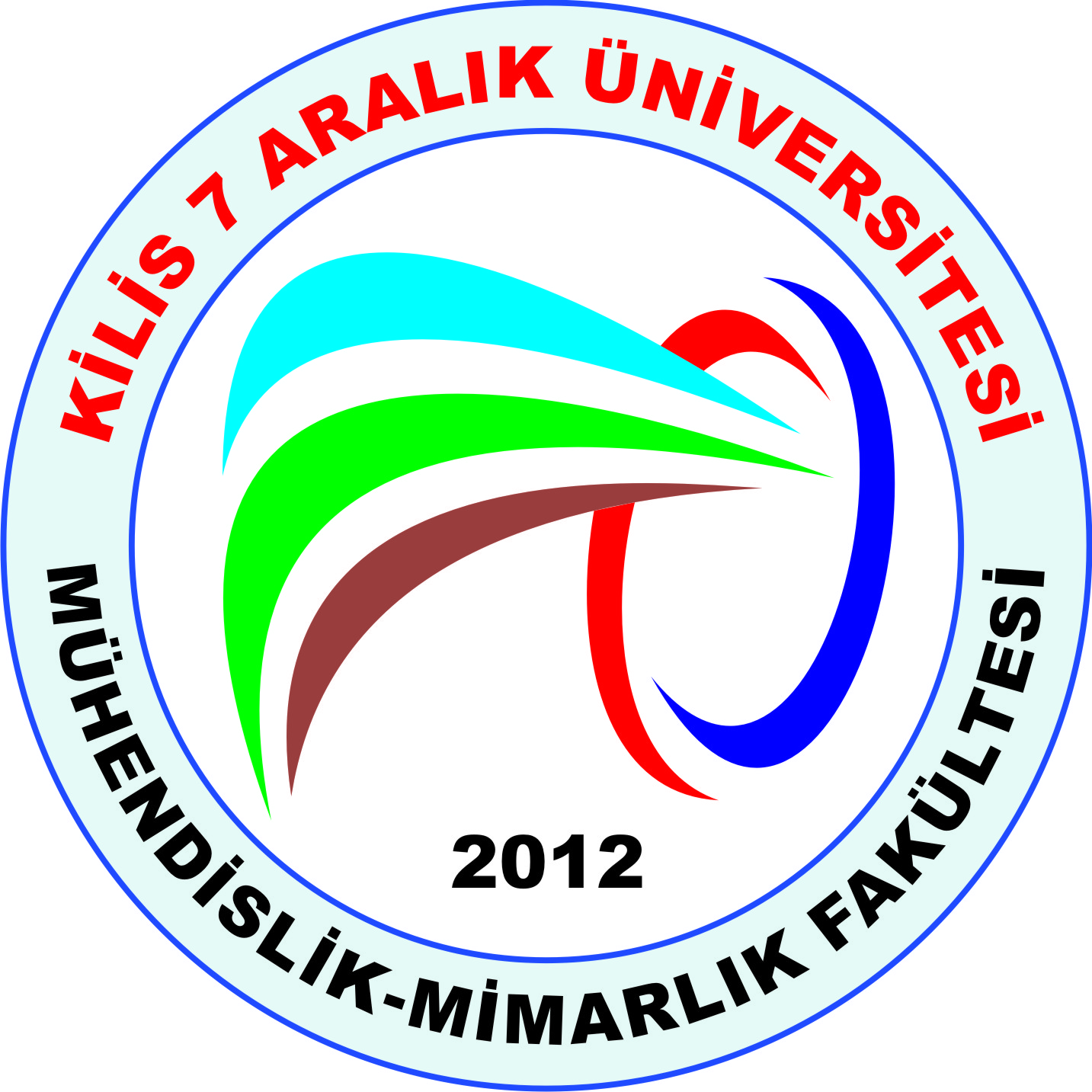 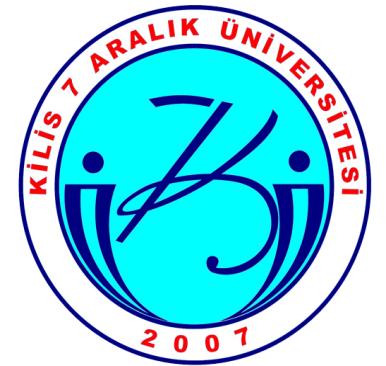 EK-2ÖZGEÇMİŞAdı Soyadı :Doğum Yeri :Doğum Tarihi :E posta :Yabancı Dili :Eğitim Durumu (Okul, başlama ve mezuniyet yılı, şehir) :Lisans :